Het Spaanse popfenomeen Rosalía wordt wereldwijd bejubeld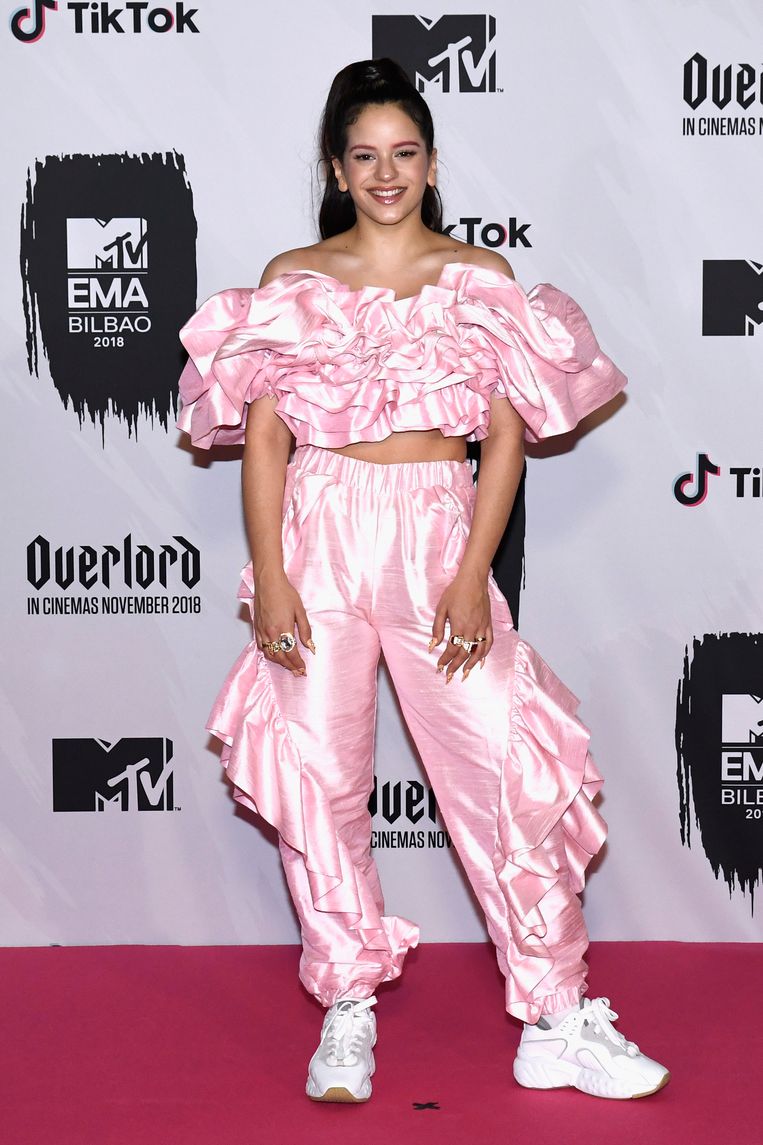 La artista catalana, su música y todo lo que a ella rodea (rondom haar) ha causado una auténtica revolución en la cultura en España. Desde (sinds) Malamente, Rosalía ha conseguido (erin geslaagd) lo que incluso para ella parecía imposible (wat ook voor haar onmogelijk leek): hacerse un hueco (gat in de markt) más que respectado en el panorama musical de nuestro país.Ese cristalito roto
Yo sentí cómo crujía
Antes de caerse al suelo
Ya sabía que se rompía (¡uh!)
Está parpadeando
La luz del descansillo
Una voz en la escalera
Alguien cruzando el pasilloMalamente (eso es) (así sí)
Malamente (tra, tra)
Mal, muy mal, muy mal, muy mal, muy mal (mira)
Malamente (toma que toma) ('amonó)
Malamente (eso es) (¡'illo!)
Malamente
Mal, muy mal, muy mal, muy mal, muy mal
Malamente (¡uh!)Se ha puesto la noche rara
Han salí'o luna y estrellas
Me lo dijo esa gitana (¿qué?)
Mejor no salir a verla (no)
Sueño que estoy andando
Por un puente y que la acera (mira, mira, mira, mira)
Cuanto más quiero cruzarlo (¡va!)
Más se mueve y tambaleaMalamente (eso es) (así sí)
Malamente (tra, tra)
Mal, muy mal, muy mal, muy mal, muy mal (mira)
Malamente (toma que toma) ('amonó)
Malamente (eso es) (¡'illo!)
Malamente
Mal, muy mal, muy mal, muy mal, muy mal
MalamenteAunque no esté bonita
La noche, ¡Undivé!
Voy a salir pa' la calle
En la manita los aros brillando
En mi piel los corales
Me proteja y me salve
Me ilumine y me guarde
Y por delante
No voy a perder ni un minuto en volver a pensarteMalamente (eso es) (así sí)
Malamente (tra, tra)
Mal, muy mal, muy mal, muy mal, muy mal (mira)
Malamente (toma que toma) ('amono)
Malamente (eso es) (¡'illo!)
Malamente
Mal, muy mal, muy mal, muy mal, muy mal (¡'illo!)
Malamente (Toma que toma)
Malamente (¡'illo!)
Malamente (tra, tra)
Mal, muy mal, muy mal, muy mal, muy mal ('amonó)
Malamente (Toma que toma) ('amonó)
Malamente (eso es)
¡'Illo!
Malamente
Mal, muy mal, muy mal, muy mal, muy mal
MalamenteSongwriters: Rosalía Vila / Pablo Díaz Reixa / Anton Álvarez AlfaroDit gebroken glasIk voelde hoe het kraakteVooraleer het op de grond vielWist ik dat het kraakteHet is aan het knipperenHet licht van de overloopEen stem op de trapIemand die de gang kruistSlecht..dat is…dat is dat isDe nacht is raarDe maan en sterren komen uitEen zigeunermeisje zei me..Beter om niet te gaan kijkenIk droom dat ik aan het wandelen benOp de brug..wax…kijk kijk kijk …Hoe meer ik wil kruisenHoe meer het beweegt..en hobbeltSlecht…Hoewel het niet mooi isDe nacht…goddelijkIk ga de straten inIn het handje de ringen die schitterenOp mijn huid de koralenHet beschermt me en behoedt meHet verlicht me en beschermt meEn verderZal ik geen minuut verliezen om opnieuwAan je te denkenSlecht..Slecht…